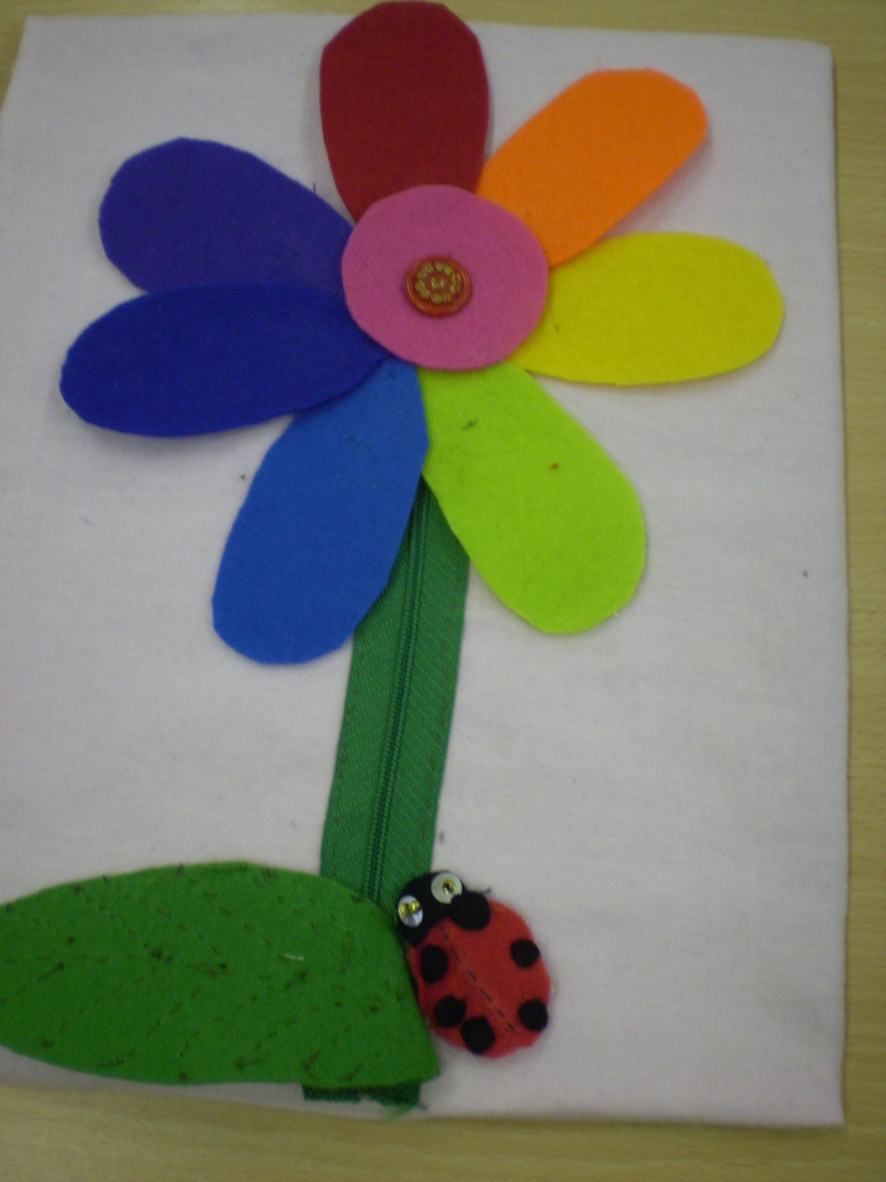 «Цветик-семицветик»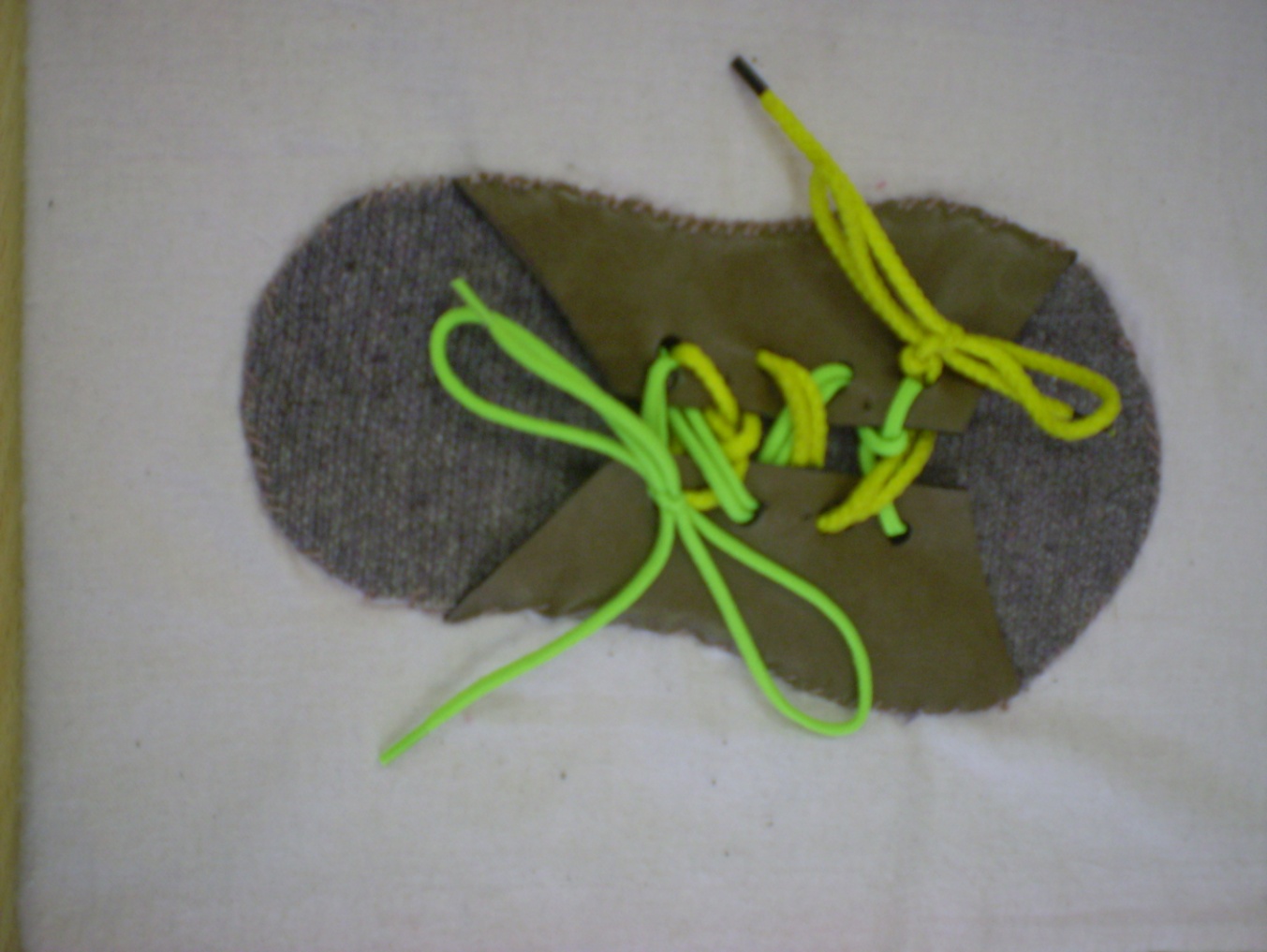 «Шнуровка»